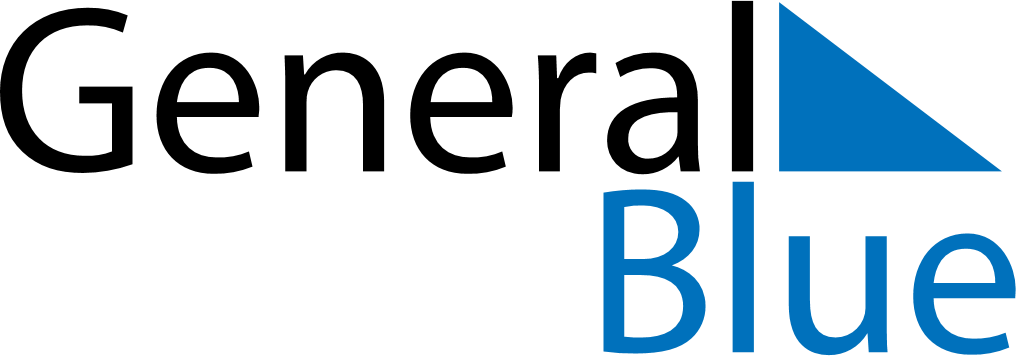 March 2029March 2029March 2029March 2029March 2029March 2029CanadaCanadaCanadaCanadaCanadaCanadaMondayTuesdayWednesdayThursdayFridaySaturdaySunday123456789101112131415161718St. Patrick’s Day19202122232425262728293031Good FridayNOTES